HƯỚNG DẪN GIẢI BÀI TẬP ĐỌCTIẾNG RU TRANG 65 TIẾNG VIỆT 3Câu 1 (trang 65 sgk Tiếng Việt 3): Con ong, con cá, con chim yêu gì ? Vì sao ?Đáp Án:Con ong yêu hoa, vì đó là nguồn sống của nó, cho nó mật ngọt. Con cá yêu nước vì nước là môi trường sống của nó, thiếu nước cá sẽ chết. Con chim yêu bầu trời vì đó là môi trường sống của nó. Trong bầu trời nó có thể bay lượn ca hát và kiếm ăn ...Câu 2 (trang 65 sgk Tiếng Việt 3): Hãy nêu cách hiểu của em về mỗi câu thơ trong khổ 2Đáp Án:Khổ thơ 2 có 4 câu từ câu 5 đến câu 8.Câu 5 có ý nói : phải nhiều ngôi sao mới làm nên đêm sao sáng. Câu 6 có ý nói : phải nhiều cây lúa mới làm nên một mùa lúa chín vàng.Câu 7 có ý nói : phải nhiều con người cùng sinh sống mới làm nên xã hội loài người.Câu 8 có ý nói : nếu chỉ có một con người sống đơn độc lẻ loi thì người đó cũng chỉ như một đốm lửa tàn, sẽ mau tắt và thành tro lạnh.Câu 3 (trang 65 sgk Tiếng Việt 3): Vì sao núi không nên chê đất thấp, biển không nên chê sông nhỏ?Đáp Án:Núi không nên chê đất thấp vì đất chính là nền của núi. Núi muốn cao không thể không có nền. Biển không nên chê sông nhỏ vì các dòng sông nhỏ luôn đổ nước vào biển khơi làm cho biển lúc nào cũng tràn đầy.Câu 4 (trang 65 sgk Tiếng Việt 3): Câu lục bát nào trong khổ 1 nói lên ý chính của bài thơ?Đáp Án:Hai câu lục bát sau đây nói lên ý chính của bài thơ : Con người muốn sống con ơi Phải yêu đồng chí, yêu người anh emHai câu này muốn khuyên chúng ta phải biết yêu thương mọi người xung quanh: yêu thương ông bà, cha mẹ, anh em, yêu thương bà con láng giềng, yêu thầy, yêu bạn, yêu đồng đội, yêu đồng chí, yêu nhân loại ...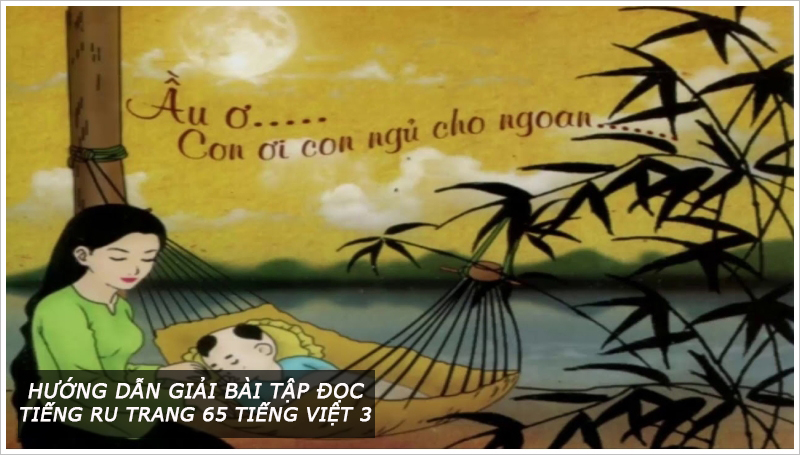 